Об организации подготовки к весенне-летнему пожароопасному сезону 2022 года                 В соответствии с Лесным кодексом Российской Федерации, с Федеральными законами  от 21.12.1994 № 69-ФЗ «О пожарной безопасности», от 21.12.1994 № 68-ФЗ  «О защите населения и территорий от чрезвычайных ситуаций природного и техногенного характера», от 06.10.2003 № 131-ФЗ «Об общих принципах местного самоуправления», законом Чувашской Республики от 25.11.2005 № 47 «О пожарной безопасности в Чувашской Республике», в целях предупреждения и снижения количества пожаров, своевременного принятия мер по предотвращению лесных пожаров и эффективности борьбы с ними, безопасности людей, объектов экономики и населённых пунктов администрация Староатайского сельского поселения     Красночетайского района Чувашской Республики  п о с т а н о в л я е т:До конца мая 2022 года организовать проверку жилого сектора и объектов экономики на соответствие противопожарным требованиям строений и прилегающих территорий. Особое внимание обратить на бесхозные строения, места массового пребывания населения на лесных участках.Обеспечить пожарную безопасность путём осуществления противопожарного обустройства населенных пунктов и объектов экономики, непосредственно прилегающих к лесным массивам, в том числе реконструкции и содержания дорог, устройства минерализованных полос и ухода за ранее созданными.Принять меры по обеспечению населённых пунктов противопожарными водоёмами,  приспособлениями для забора воды пожарными автомобилями и подъездных путей к ним. Проверить в каждом населённом пункте наличие первичных средств пожаротушения.Организовать во всех населённых пунктах ночные дозоры.На земельных участках, непосредственно примыкающих к населённым пунктам, лесам, защитным и озеленительным насаждениям запретить бесконтрольное выжигание высохшей травы и сорной растительности.  Проверить в каждом населённом пункте наличие простейших средств оповещения граждан при пожаре.Активизировать противопожарную и профилактическо-разьяснительную работу с населением, в том числе через средства массовой информации.9. Настоящее постановление подлежит официальному опубликованию в периодическом печатном издании «Вестник Староатайского сельского поселения».    10. Контроль за исполнением настоящего постановления оставляю за собой.	Глава Староатайского сельского поселения                                                           В.Н.Парикова ЧĂВАШ РЕСПУБЛИКИХĔРЛĔ ЧУТАЙ   РАЙОНĚ 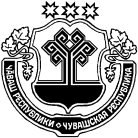 ЧУВАШСКАЯ  РЕСПУБЛИКА КРАСНОЧЕТАЙСКИЙ   РАЙОН  КИВ АТИКАССИЯЛ ПОСЕЛЕНИЙĚН АДМИНИСТРАЦИЙĚ ЙЫШĂНУ11.04.2022      35 №     Кив Атикасси ялĕ АДМИНИСТРАЦИЯСТАРОАТАЙСКОГО  СЕЛЬСКОГО ПОСЕЛЕНИЯ ПОСТАНОВЛЕНИЕ11.04.2022    № 35      деревня Старые Атаи